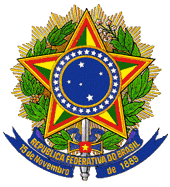 PRESIDÊNCIA DA REPÚBLICACASA CIVILPORTARIAS DE 14 DE FEVEREIRO DE 2014MINISTÉRIO DA EDUCAÇÃOO MINISTRO DE ESTADO CHEFE DA CASA CIVIL DA PRESIDÊNCIA DA REPÚBLICA, no uso de suas atribuições e tendo em vista o disposto no art. 1º do Decreto nº 4.734, de 11 de junho de 2003, resolveNº 99 – NOMEARROMEU WELITON CAPUTO, para exercer o cargo de Presidente do Fundo Nacional de Desenvolvimento da Educação - FNDE, código DAS 101.6.ALOIZIO MERCADANTE OLIVA(Publicação no DOU n.º 32, de 14.02.2014, Seção 2, página 01)